Color wheel of poop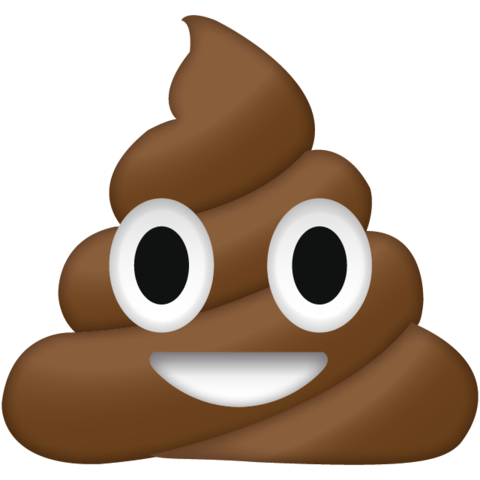 What can poop tell us?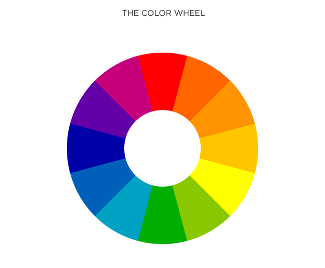 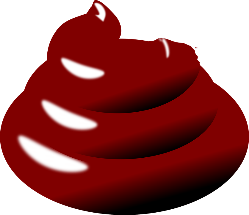 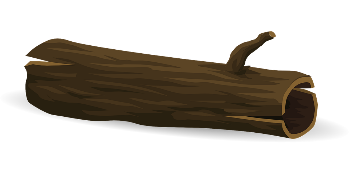 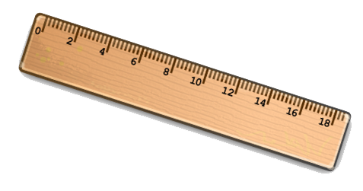 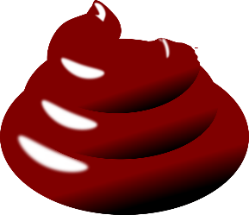 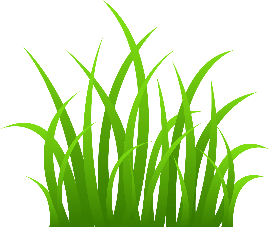 What does the color of poop mean?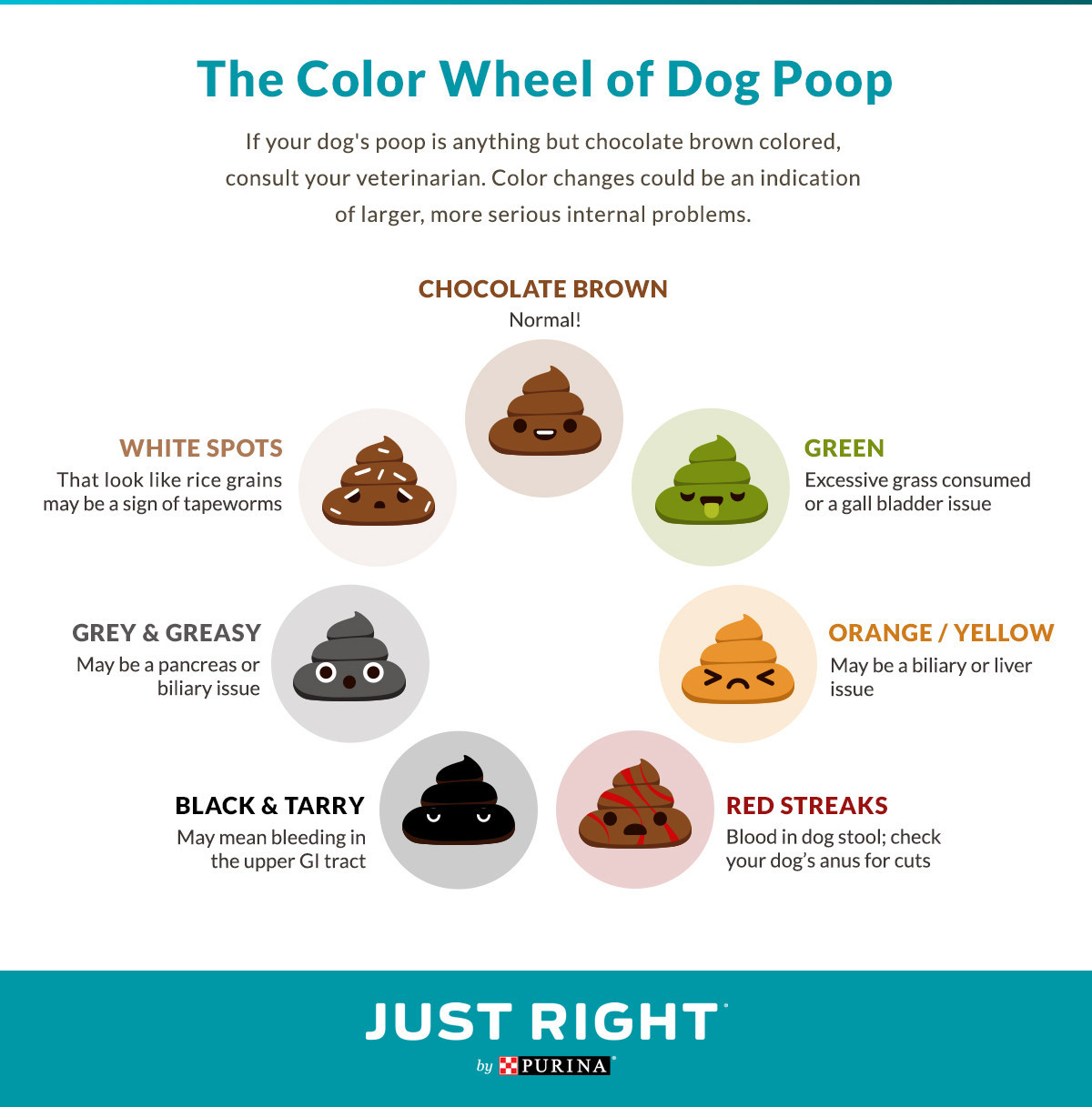 The Gastrointestinal TractFood (ingesta) travels down the esophagusIngesta enters the stomach to be broken down by acidDigesta moves through small intestines to be absorbedDigesta moves through colon to become fecesFeces are stored in rectumFeces leave body through the anus (defecation)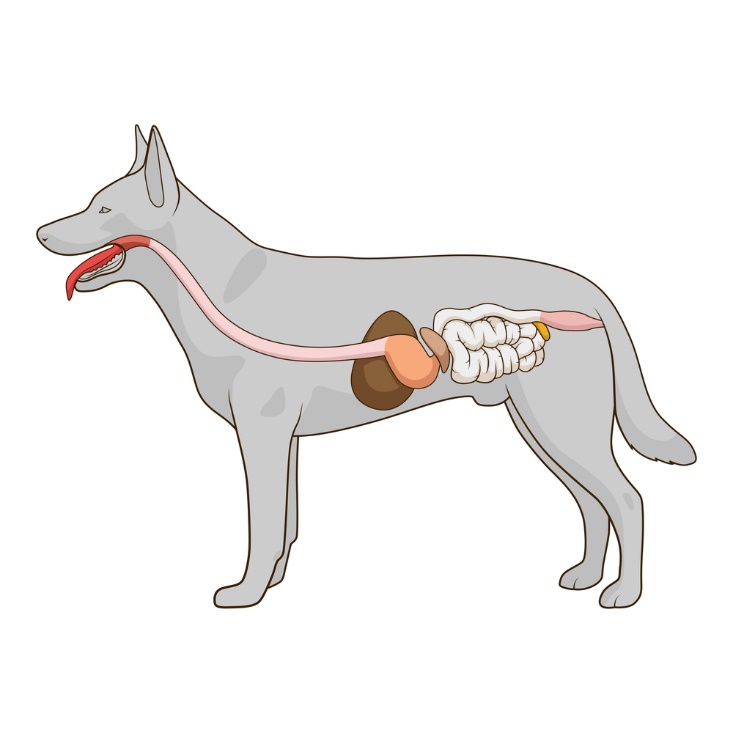 The Anal GlandsAnal sacs expel pheromone during defecationAlso called scent glands Secretion is used for animal identification (territory)Inflammation can block ductsSacs can rupture if not expressed regularly!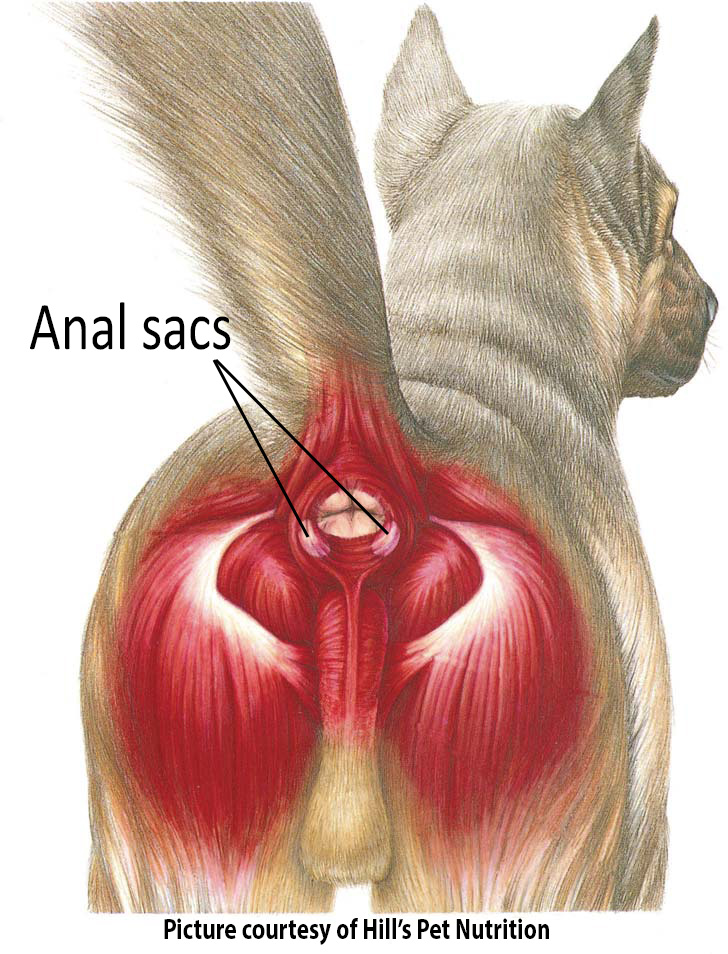 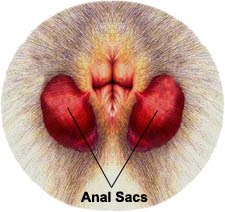 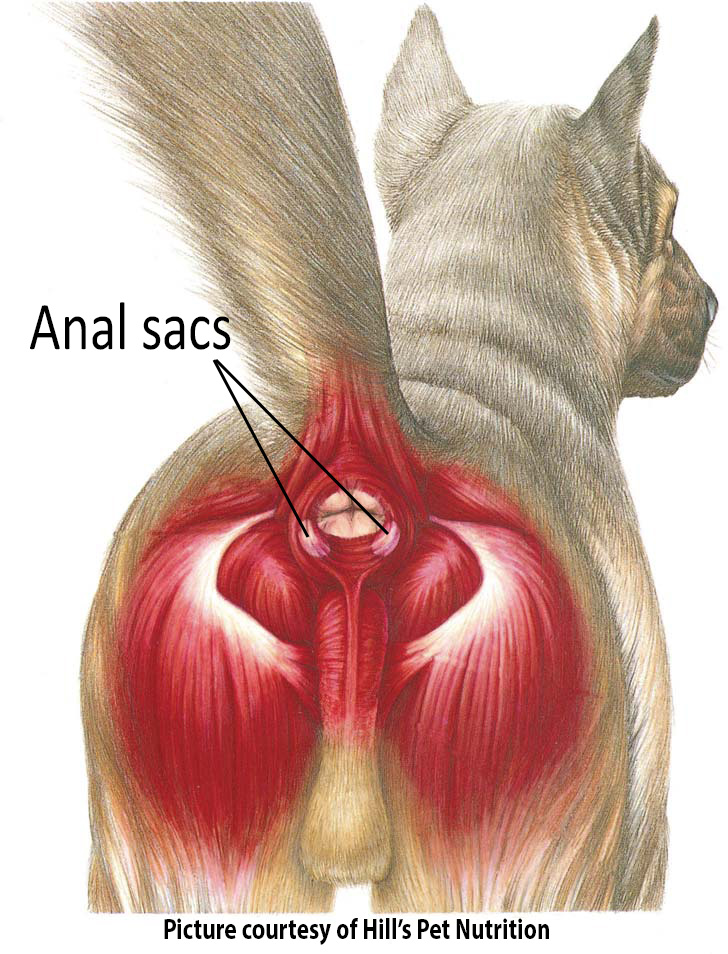 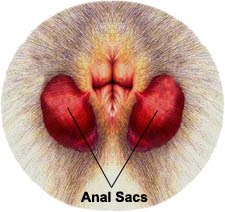 Types of Bacteria in Feces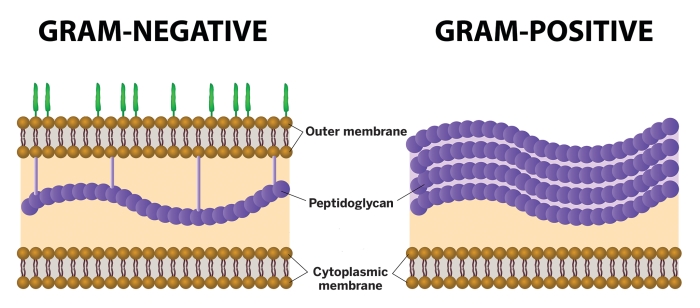 Gram-Positive bacteria in fecesClostridia sEnterococcus Gram-Negative bacteria in fecesCampylobacter Escheria coliSalmonellaProteusThe Gram Stain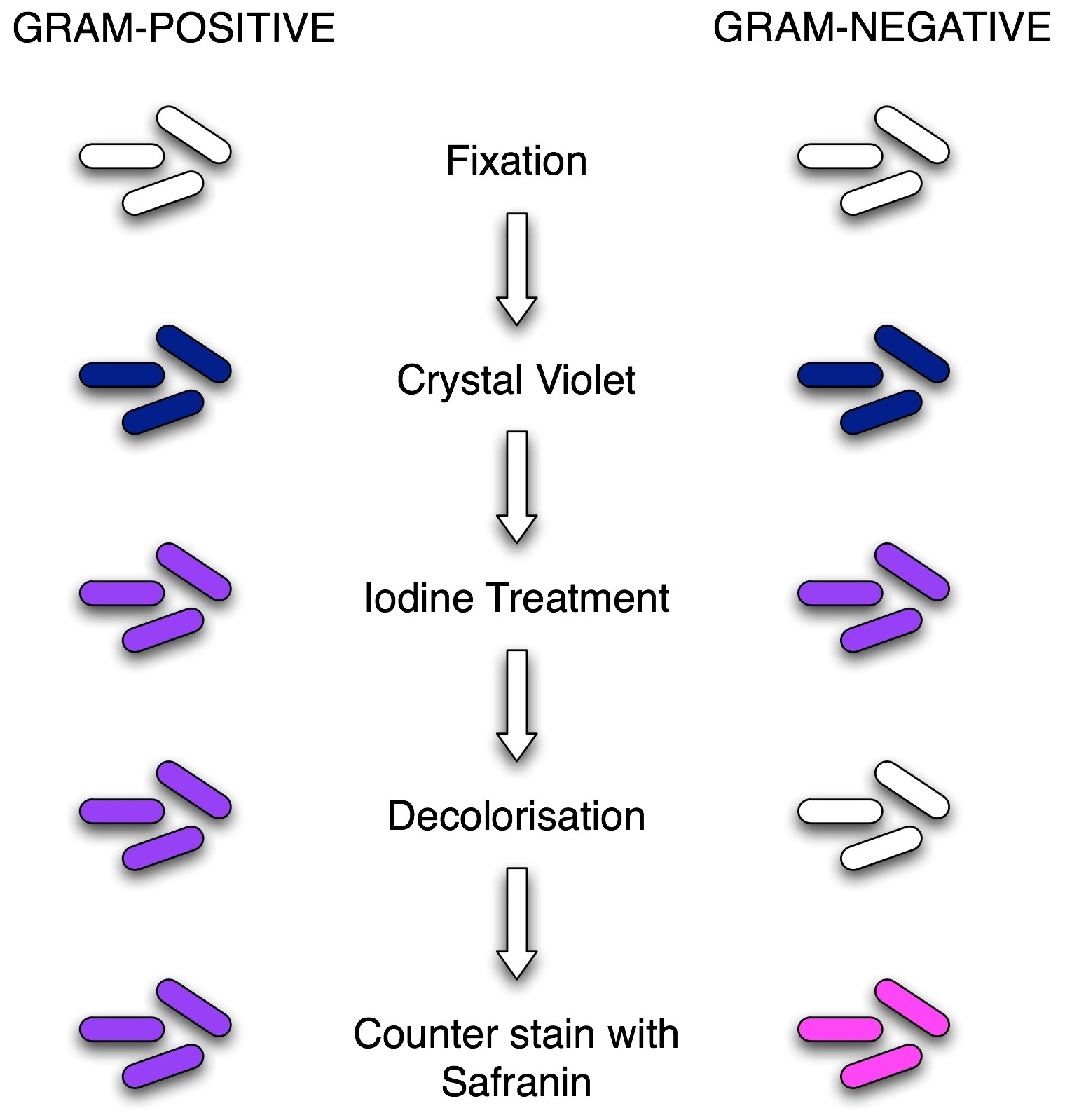 